Стриханов Михаил Николаевич, профессор, ректор НИЯУ МИФИ 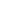 This report reflects citations to source items indexed within All DatabasesThis report reflects citations to source items indexed within All DatabasesThis report reflects citations to source items indexed within All DatabasesPublished Items in Each Year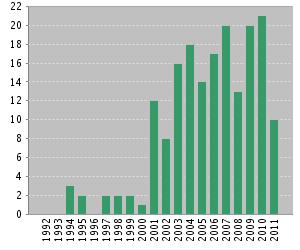 The latest 20 years are displayed.
View a graph with all years. Published Items in Each YearThe latest 20 years are displayed.
View a graph with all years. Published Items in Each YearThe latest 20 years are displayed.
View a graph with all years. Citations in Each Year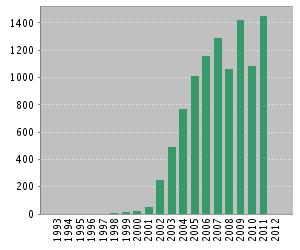 The latest 20 years are displayed.
View a graph with all years. Citations in Each YearThe latest 20 years are displayed.
View a graph with all years. Citations in Each YearThe latest 20 years are displayed.
View a graph with all years. Citations in Each YearThe latest 20 years are displayed.
View a graph with all years. Results found:Results found:Results found:203203Sum of the Times Cited [?] :Sum of the Times Cited [?] :Sum of the Times Cited [?] :1018110181Sum of Times Cited without self-citations [?] :Sum of Times Cited without self-citations [?] :Sum of Times Cited without self-citations [?] :9321 9321 Citing Articles[?] :Citing Articles[?] :Citing Articles[?] :44794479Citing Articles without self-citations [?] :Citing Articles without self-citations [?] :Citing Articles without self-citations [?] :43324332Average Citations per Item [?] :Average Citations per Item [?] :Average Citations per Item [?] :50.1550.15h-index [?] :h-index [?] :h-index [?] :5050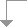 Use the checkboxes to remove individual items from this Citation Report 
or restrict to items published between  and  2008 
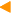 2009 2010 2011 2012 
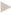 TotalAverage Citations
per YearUse the checkboxes to remove individual items from this Citation Report 
or restrict to items published between  and  1068142510871452210181299.44 1. 

Title: Experimental and theoretical challenges in the search for the quark-gluon plasma: The STAR Collaboration's critical assessment of the evidence from RHIC collisions 
Author(s): Adams J; Aggarwal MM; Ahammed Z; et al.
Group Author(s): STAR Collaboration 
Source: NUCLEAR PHYSICS A  Volume: 757   Issue: 1-2   Pages: 102-183   DOI: 10.1016/j.nuclphysa.2005.03.085   Published: AUG 8 2005 141 198 162 175 0 1004 125.62  2. 

Title: Elliptic flow in Au plus Au collisions at root s(NN)=130 GeV 
Author(s): Ackermann KH; Adams N; Adler C; et al.
Group Author(s): STAR Collaboration 
Source: PHYSICAL REVIEW LETTERS  Volume: 86   Issue: 3   Pages: 402-407   DOI: 10.1103/PhysRevLett.86.402   Published: JAN 15 2001 26 34 20 25 0 459 38.42  3. 

Title: Disappearance of back-to-back high-p(T) hadron correlations in central Au+Au collisions at root s(NN)=200 GeV 
Author(s): Adler C; Ahammed Z; Allgower C; et al.
Group Author(s): STAR Collaboration 
Source: PHYSICAL REVIEW LETTERS  Volume: 90   Issue: 8     Article Number: 082302   DOI: 10.1103/PhysRevLett.90.082302   Published: FEB 28 2003 35 43 32 33 0 451 45.30  4. 

Title: Centrality dependence of high-p(T) hadron suppression in Au plus Au collisions at root s(NN)=130 GeV 
Author(s): Adler C; Ahammed Z; Allgower C; et al.
Group Author(s): STAR Collaboration 
Source: PHYSICAL REVIEW LETTERS  Volume: 89   Issue: 20     Article Number: 202301   DOI: 10.1103/PhysRevLett.89.202301   Published: NOV 11 2002 39 43 23 27 0 430 39.45  5. 

Title: Transverse-momentum and collision-energy dependence of high-p(T) hadron suppression in Au+Au collisions at ultrarelativistic energies 
Author(s): Adams J; Adler C; Aggarwal MM; et al.
Group Author(s): STAR Collaboration 
Source: PHYSICAL REVIEW LETTERS  Volume: 91   Issue: 17     Article Number: 172302   DOI: 10.1103/PhysRevLett.91.172302   Published: OCT 24 2003 25 39 28 31 0 371 37.60  6. 

Title: Evidence from d+Au measurements for final-state suppression of high-p(T) hadrons in Au plus Au collisions at RHIC - art. no. 073204 
Author(s): Adams J; Adler C; Aggarwal MM; et al.
Group Author(s): STAR Collaboration 
Source: PHYSICAL REVIEW LETTERS  Volume: 91   Issue: 7     Article Number: 072304   DOI: 10.1103/PhysRevLett.91.072304   Published: AUG 15 2003 20 24 17 24 0 352 35.60  7. 

Title: Particle-type dependence of azimuthal anisotropy and nuclear modification of particle production in Au plus Au collisions at root s(NN)=200 GeV 
Author(s): Adams J; Adler C; Aggarwal MM; et al.
Group Author(s): STAR Collaboration 
Source: PHYSICAL REVIEW LETTERS  Volume: 92   Issue: 5     Article Number: 052302   DOI: 10.1103/PhysRevLett.92.052302   Published: FEB 6 2004 34 34 22 27 0 338 37.78  8. 

Title: Identified particle elliptic flow in Au plus Au collisions at root s(NN)=130 GeV 
Author(s): Adler C; Ahammed Z; Allgower C; et al.
Group Author(s): STAR Collaborat 
Source: PHYSICAL REVIEW LETTERS  Volume: 87   Issue: 18     Article Number: 182301   DOI: 10.1103/PhysRevLett.87.182301   Published: OCT 29 2001 14 19 16 13 0 275 23.08  9. 

Title: STAR detector overview 
Author(s): Ackermann KH; Adams N; Adler C; et al.
Source: NUCLEAR INSTRUMENTS & METHODS IN PHYSICS RESEARCH SECTION A-ACCELERATORS SPECTROMETERS DETECTORS AND ASSOCIATED EQUIPMENT  Volume: 499   Issue: 2-3   Pages: 624-632   DOI: 10.1016/S0168-9002(02)01960-5   Published: MAR 1 2003 15 36 22 30 0 272 27.40  10. 

Title: Azimuthal anisotropy in Au plus Au collisions at root S(NN)=200 GeV 
Author(s): Adams J; Aggarwal MM; Ahammed Z; et al.
Group Author(s): Star Collaboration; STAR-RICH Collaboration 
Source: PHYSICAL REVIEW C  Volume: 72   Issue: 1     Article Number: 014904   DOI: 10.1103/PhysRevC.72.014904   Published: JUL 2005 51 45 28 39 0 263 32.88 